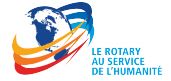 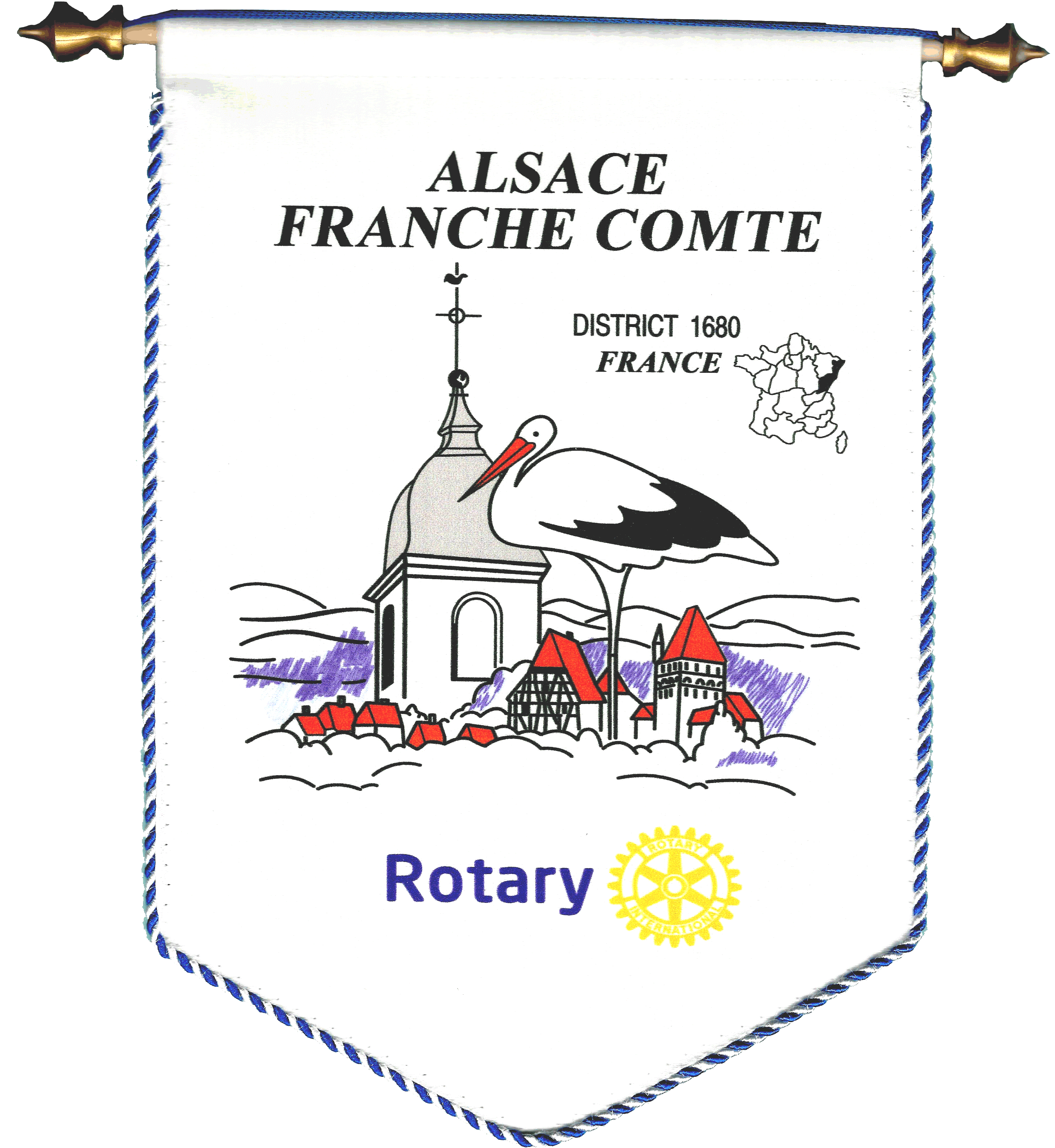 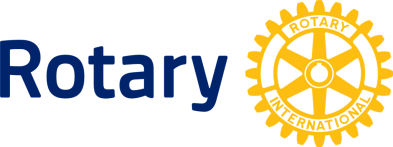 CONFERENCE DE DISTRICT 2016 – 2017Bulletin d’inscriptionVENDREDI 7 AVRIL & SAMEDI 8 AVRIL 2017 Parc des Expositions de  COLMARAvenue de la Foire aux VinsRotary Club de :		_____________________________________Participants : (*) N’oubliez pas d’inscrire les conjoints / accompagnants / bénéficiaires du Rotary /…(**) Cochez la case pour valider votre inscriptionChaque participant sera muni d’un badge, d’un billet pour le diner et d’un jeton pour le déjeuner.Montant des participations :____ personnes x 45 euros 	TOTAL :                      ____________ personnes x 60 euros		TOTAL :                      ________					A PAYER :                  ________Inscription auprès de Bertrand MAECHLER, protocole  (tél. 06 61 30 40 01)  Exclusivement par courrier, à l’adresse suivante :8 Hofbruennel – 68150 HUNAWIHR.Merci de joindre le chèque libellé à l’ordre d’ACRODI 1680. DATE LIMITE D’INSCRIPTION :1er AVRIL 2017Nom (*)Prénom (*)Diner du 7 avrilParticipation : 45 € (**)Conférence de District du 8 avrilParticipation : 60 €(**)Nom (*)Prénom (*)Diner du 7 avrilParticipation : 45 €(**)Conférence de District du 8 avrilParticipation : 60 €(**)